
AGENDA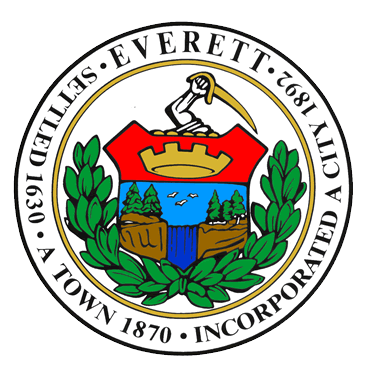 Committee on Ways & MeansThursday, February 10, 2022 6:00 PM
 EVERETT CITY HALL, 484 BROADWAY, CITY COUNCIL CHAMBERS, 3RD FLOOR everett, MA 02149

www.cityofeverett.com 
(All agendas and reports can be obtained on City of Everett Website) 

Respectfully submitted: Michael J. Mangan                                                                 Legislative AideEverett City Council Office